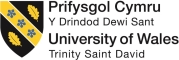 Student Pregnancy, Maternity, Paternity and Adoption Leave Policy: Support Form This form aims to guide discussions with students during pregnancy and maternity. It should be completed and agreed with the student. It is not intended that the form should be completed at a first meeting as initially a student will be unable – and should not be expected – to respond to all the issues raised.  The form should be completed by the Programme Manager (or nominee) and agreed with the student.The form should be reviewed at key stages (e.g. 16 weeks pregnant, 24 weeks pregnant, and prior to return to study); or at key points of the academic year (e.g. prior to examinations and field trips). If the student’s circumstances change, the plan will also need to be reviewed. This form is intended for use between the Programme Manager (or nominee) and the student and does not need to be forwarded to Student Services or the Academic Office.Acknowledgment: Equality Challenge Unit (November 2010) Student Pregnancy and maternity: implications for higher education institutionsVersion 8.0 October 2021Contact detailsContact details1Student’s details1Name1Address1Telephone1Email address1Student number2Emergency contact’s details2NameRelationship to student2Telephone3Course details3Programme of study3School3School contact (member of staff)3Year of course4Details of the student’s first point of contact within UWTSD4Name 4Title4Location4Telephone4EmailKey dates (to be reviewed and added to over the course of pregnancy and maternity)Key dates (to be reviewed and added to over the course of pregnancy and maternity)Key dates (to be reviewed and added to over the course of pregnancy and maternity)Key dates (to be reviewed and added to over the course of pregnancy and maternity)5What is the student’s due date?What is the student’s due date?What is the student’s due date?6How many weeks pregnant was the student when she notified UWTSD of pregnancy?How many weeks pregnant was the student when she notified UWTSD of pregnancy?How many weeks pregnant was the student when she notified UWTSD of pregnancy?Communication with the studentCommunication with the studentCommunication with the studentCommunication with the student77What is the student’s preferred method of communication:What is the student’s preferred method of communication:77during pregnancy?during pregnancy?77during maternity-related absence?during maternity-related absence?77on return to study?on return to study?88Who will need to be informed about the student’s pregnancy and when would the student like them to be informed?Who will need to be informed about the student’s pregnancy and when would the student like them to be informed?88Name and titleDate88888888Health and safety assessment (attach copy to this form)Health and safety assessment (attach copy to this form)8899Has an assessment been conducted that covers (where relevant):Has an assessment been conducted that covers (where relevant):The student’s course?The student’s course?Course placements or study abroad?Course placements or study abroad?Examinations or other assessments?Examinations or other assessments?Field trips?Field trips?Return from maternity-related absence?Return from maternity-related absence?Breastfeeding? Breastfeeding? 1010Where changes are required to alleviate or minimise risks, who is responsible for ensuring they are implemented?Where changes are required to alleviate or minimise risks, who is responsible for ensuring they are implemented?Rest facilitiesRest facilitiesRest facilitiesRest facilities1111Has the student been informed about rest facilities on campus for use by pregnant students?Has the student been informed about rest facilities on campus for use by pregnant students?Pregnancy-related absencePregnancy-related absencePregnancy-related absence12Will the dates or times of antenatal appointments affect the student’s study?Will the dates or times of antenatal appointments affect the student’s study?13Have you discussed any pregnancy-related illness that has affected the student’s ability to undertake their course?Have you discussed any pregnancy-related illness that has affected the student’s ability to undertake their course?14If yes to either of the above questions, what arrangements have been made to enable the student to catch up?If yes to either of the above questions, what arrangements have been made to enable the student to catch up?AssessmentsAssessmentsAssessments15Is the student unable to complete any assessments due to her pregnancy or maternity? Is the student unable to complete any assessments due to her pregnancy or maternity? 16If so, provide details:If so, provide details:17What alternative arrangements have been made for any outstanding or incomplete assessments?What alternative arrangements have been made for any outstanding or incomplete assessments?Maternity-related absence (students should provide information in writing at least 15 weeks before their due date)Maternity-related absence (students should provide information in writing at least 15 weeks before their due date)Maternity-related absence (students should provide information in writing at least 15 weeks before their due date)1818How much maternity-related absence does the student intend to take?1919When does the student intend to start maternity-related absence?2020When does the student intend to return from maternity-related absence?2121Will the dates of maternity-related absence affect the student’s ability to complete any course module requirements?2222If so, what arrangements have been made to enable the student to complete the modules?2323What information will the student require during maternity-related absence to keep up to date on course developments?2424Who will be responsible for providing the information to the student?Financial supportFinancial support25Has the student been informed about sources of financial support or been referred to someone who can provide this information (internal or external)? 26Is the () student aware of how any benefits they receive will affect their student support entitlements, and vice versa?27Specify any follow-up required:Baby feedingBaby feeding28Does the student intend to feed their baby on university facilities on their return to study?29Does the student intend to breastfeed? If so, see health and safety section above.30Has the student been informed about the facilities available?Childcare Childcare 31Has the student been informed about childcare facilities on campus or in the local community?32Is the () student aware that their mode of study will affect their childcare funding entitlements? International students/those on placement abroadInternational students/those on placement abroad33Have international students or students on placement abroad been informed about: 33possible airline restrictions?33the need to check visa implications of returning home or extending their stay due topregnancy and maternity?Students on placementStudents on placement34Has the placement provider been notified of the student’s pregnancy?35Has the placement provider conducted a health and safety assessment?36Is the placement provider aware of UWTSD’s policy on supporting students during pregnancy and maternity? 37Will the student be able to complete her placement? 38If not, what alternative arrangements will be made?39Who is responsible for liaising with the placement provider?Extenuating circumstancesExtenuating circumstances40Have students been informed about UWTSD’s extenuating circumstances policy in the event that their pregnancy or maternity affects examinations and assessments?AccommodationAccommodation41Does the student intend to move to alternative accommodation?42Has the student received advice on alternative accommodation and terminating existing accommodation contracts?43At what point does the student want to move to alternative accommodation?Return to studyReturn to study44What support will be provided to the student on their return to study? (e.g. meetings with key staff, put in contact with other student parents, etc)Further informationFurther information45Any other information or comments